INFORMAZIONI PERSONALI:Nome e Cognome: Cinus FrancescoNato a:  Carbonia il 21 Dicembre 1989Residenza: via Mons. Cogoni 13, OristanoDomicilio: via Mons. Cogoni 13, OristanoTelefono: 3476516491E-mail:  cinus.francesco@virgilio.itPatente: B, automunitoPROFILO:Negli ultimi otto anni ho conciliato lo studio con l’attività sportiva di allenatore nell’ambito calcistico.Durante le mie esperienze di responsabilità ho sviluppato forti competenze nell’ambito della gestione e sviluppo delle risorse umane:-   Programmazione, pianificazione e attenzione al dettaglio;-   Lavoro di gruppo;-   Leadership;-   Capacità di problem solving;-   Capacità decisionali.ESPERIENZE LAVORATIVE:Stagione 2016 :   A.S.D. Sant’Anna Calcio  Divisione:   2^ Categoria                         Ruolo:   AllenatoreStagione 2016 :   A.S.D. Sant’Anna Calcio  Divisione:   2^ Categoria                         Ruolo:   AllenatoreStagione 2015 :  F. K. Tauras                       Divisione:   Serie B Lituana                       Ruolo:   Assistente tecnicoStagione 2014 :  A. S. Furia Rossa               Divisione:   3^ Categoria                           Ruolo:   AllenatoreStagione 2013 :  Ghilarza                             Divisione:   Giovanissimi Reg.                   Ruolo:   Vice AllenatoreStagione 2011/12 :  Tharros                        Divisione:   Juniores                                    Ruolo:   AllenatoreStagione 2010/11 :  San Paolo                    Divisione:   Giovanissimi Reg.                    Ruolo:   Vice AllenatoreStagione 2009/10 :  Frassinetti                   Divisione:   Piccoli Amici                             Ruolo:   AllenatoreStagione 2007/09 :  Oristano Calcio           Divisione:   Giov.ssimi Reg./ All. reg.        Ruolo:   Vice AllenatoreISTRUZIONE:Giugno 2009:  Qualifica, Diploma e Abilitazione di Odontotecnico conseguita nell’ anno accademico nell’ Istituto I.P.S.S. Galileo Galilei di Oristano.  BREVETTI E ATTESTATI:Novembre 2014: Allenatore con Diploma di “ ALLENATORE DILETTANTE “ conseguito a Fonni-Novembre 2014: Attestato di “Esecutore BLSD” Formato europeo per il curriculum vitae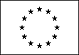 